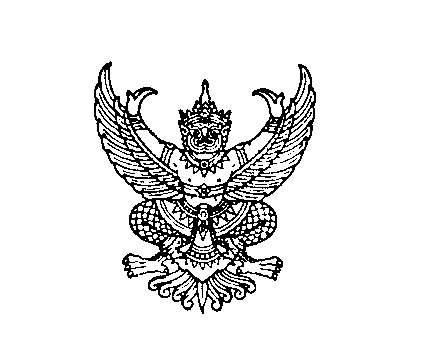 ที่ มท ๐๘๑๖.๒/ว                      	กรมส่งเสริมการปกครองท้องถิ่น	ถนนนครราชสีมา เขตดุสิต 	กทม. ๑๐๓๐๐ 				                                                       มกราคม  ๒๕๖๗เรื่อง  ขอความร่วมมือติดตามการบันทึกข้อมูลการจ่ายเงินอุดหนุนนักเรียนทุนเสมอภาคย้อนหลัง ครั้งที่ ๘เรียน  ผู้ว่าราชการจังหวัด (ตามบัญชีแนบท้าย)อ้างถึง 	๑. หนังสือกรมส่งเสริมการปกครองท้องถิ่น ที่ มท ๐๘๑๖.๒/ว ๓๑๕๕ ลงวันที่ ๒๗ กรกฎาคม ๒๕๖๖   	๒. หนังสือกรมส่งเสริมการปกครองท้องถิ่น ที่ มท ๐๘๑๖.๒/ว ๔๒๘๓ ลงวันที่ ๑๘ ตุลาคม ๒๕๖๖    สิ่งที่ส่งมาด้วย  สำเนาหนังสือกองทุนเพื่อความเสมอภาคทางการศึกษา ที่ กสศ ๐๔/๓๙๗/๒๕๖๗ ลงวันที่ ๑๙ มกราคม ๒๕๖๗                                                              จำนวน 1 ชุด 	ตามที่ กรมส่งเสริมการปกครองท้องถิ่นได้ขอความร่วมมือจังหวัดแจ้งปฏิทินการดำเนินงานการจัดสรรเงินอุดหนุนนักเรียนยากจนพิเศษแบบมีเงื่อนไข (นักเรียนทุนเสมอภาค) ภาคเรียนที่ ๒ ปีการศึกษา ๒๕๖๖ ให้องค์กรปกครองส่วนท้องถิ่นทราบ และกำกับติดตามให้สถานศึกษาเตรียมความพร้อมในการดำเนินงานให้ถูกต้อง ครบถ้วน เป็นไปตามคู่มือการดำเนินงานและระยะเวลาที่กำหนดไว้ตามปฏิทินการดำเนินงาน นั้น 	กรมส่งเสริมการปกครองท้องถิ่นได้รับแจ้งจากกองทุนเพื่อความเสมอภาคทางการศึกษาว่า เนื่องจากมีสถานศึกษาที่ยังไม่ได้ดำเนินการบันทึกข้อมูลการจ่ายเงินอุดหนุนนักเรียนทุนเสมอภาคและเพื่อให้การดำเนินการของสถานศึกษาเป็นไปด้วยความเรียบร้อยตามคู่มือปฏิบัติงาน จึงขยายเวลาการบันทึกข้อมูลย้อนหลังให้แก่สถานศึกษา โดยสรุปรายชื่อสถานศึกษาที่ยังไม่ได้บันทึกข้อมูลการจ่ายเงินอุดหนุนนักเรียนทุนเสมอภาคให้กรมส่งเสริมการปกครองท้องถิ่นได้รับทราบการติดตามความก้าวหน้า ดังนั้น จึงขอความร่วมมือจังหวัดแจ้งองค์กรปกครองส่วนท้องถิ่นตรวจสอบรายชื่อสถานศึกษาที่ยังไม่ได้ดำเนินการจัดทำใบสำคัญรับเงิน (กสศ.๐๖), แบบรายงานการจัดสรรเงินอุดหนุนแบบมีเงื่อนไข ภาคเรียนที่ ๑/๒๕๖๔ - ๒/๒๕๖๕, รายงานการใช้จ่ายเงินของสถานศึกษา (ก.๐๐๒) และรายชื่อสถานศึกษากลุ่มรอยต่อ โดยดำเนินการบันทึกข้อมูลย้อนหลังผ่านระบบ dla.thaieduforall.org ระหว่างวันที่ ๑ กุมภาพันธ์ - ๒๙ มีนาคม ๒๕๖๗ รายละเอียดปรากฏตามสิ่งที่ส่งมาด้วยจึงเรียนมาเพื่อโปรดพิจารณาขอแสดงความนับถือ                                                           อธิบดีกรมส่งเสริมการปกครองท้องถิ่นกองส่งเสริมและพัฒนาการจัดการศึกษาท้องถิ่นกลุ่มงานยุทธศาสตร์การพัฒนาการจัดการศึกษาท้องถิ่นโทรศัพท์/โทรสาร ๐ ๒๒๔๑ ๙๐๐๐ ต่อ ๕๓๒๖ไปรษณีย์อิเล็กทรอนิกส์ saraban@dla.go.thผู้ประสานงาน นางสาวศิริพรรณ สิงห์ห่วง โทร. ๐๙ ๘๘๓๐ ๗๙๗๒